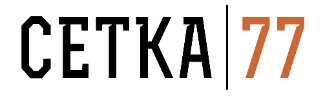 WWW.SETKA77.RU			     							БЛАНК ЗАКАЗАКОНВЕЙЕРНАЯ ЦЕПЬ ДЛЯ ЯЙЦЕСБОРА ТИП 13Вид 1, Аналог «Любинг»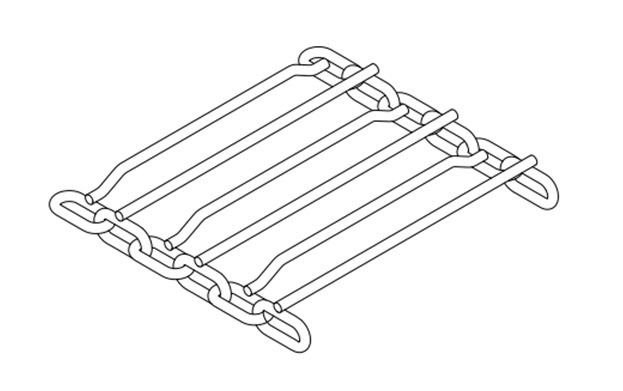 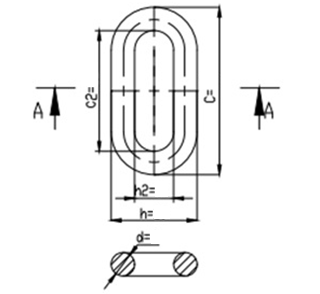 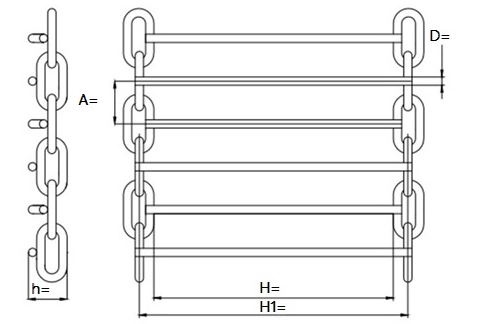 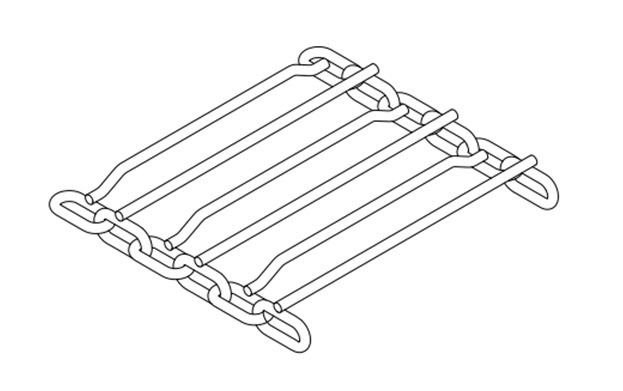 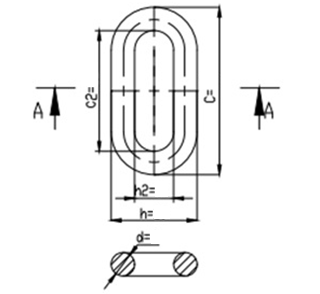 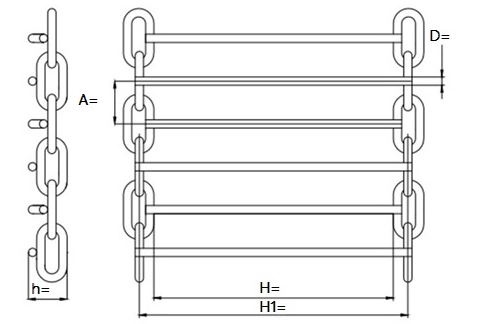 Вид 2, Аналог «Зуками»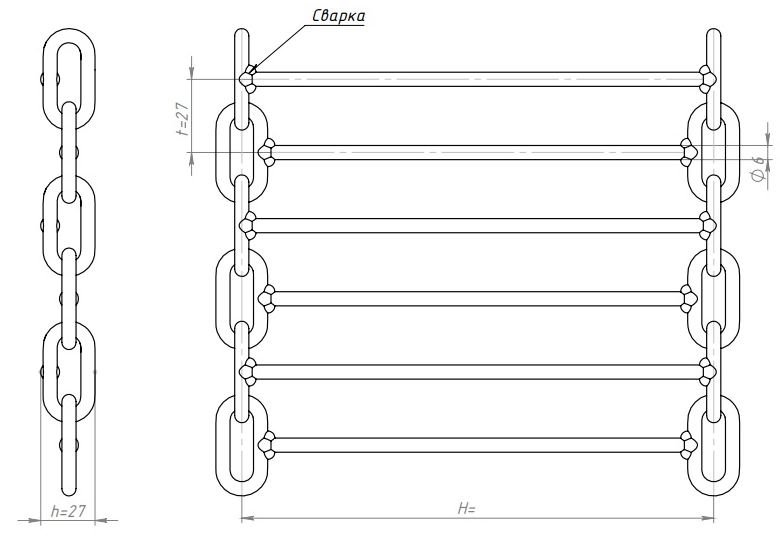 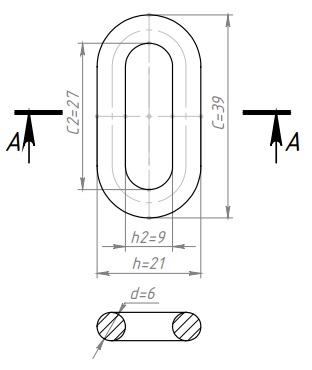 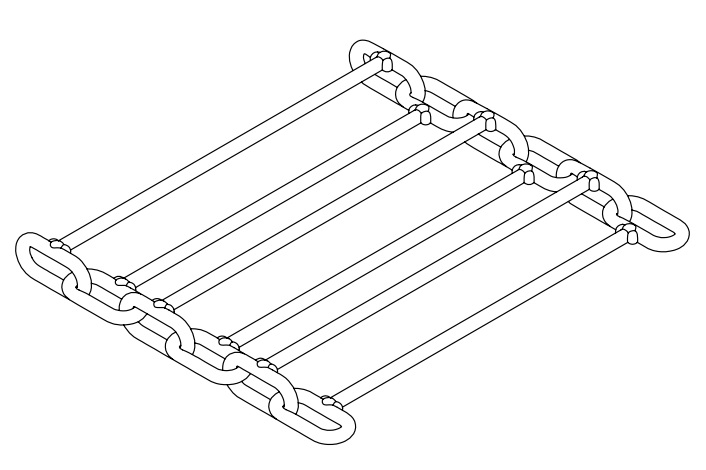 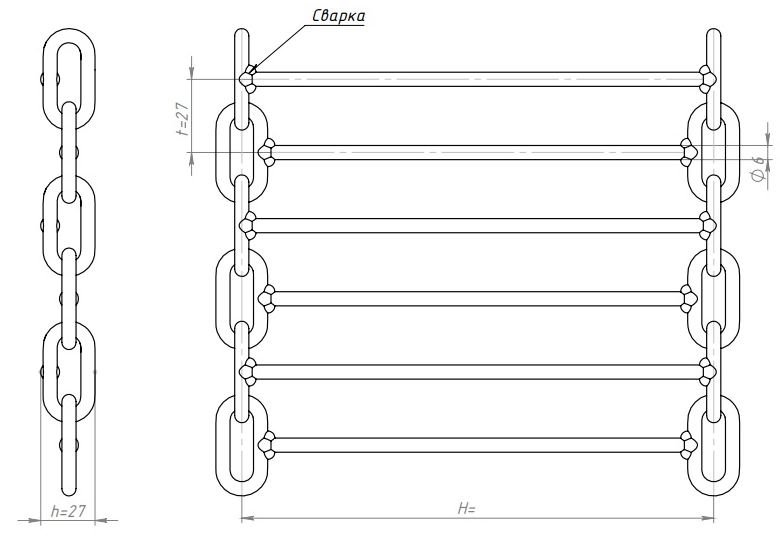 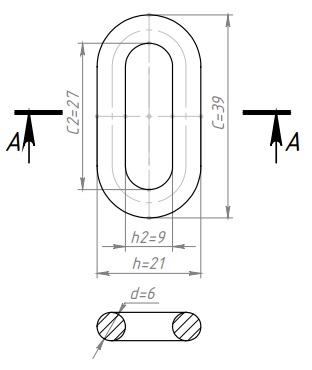 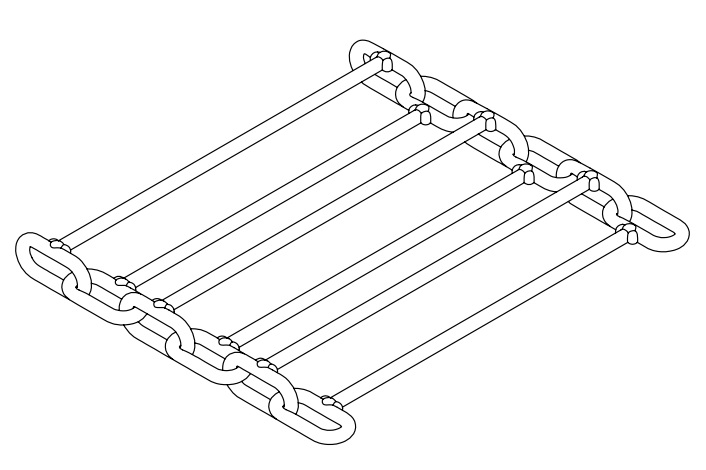 Название организацииКонтактное лицоТелефонE-mailМатериал пруткаСталь 10, гальваническое покрытиеМатериал цепиСталь 10 закаленная, гальваническое покрытиеВариант исполненияПримечанияОсновные параметрыВозможные размеры, ммРазмеры для расчёта, ммD, диаметр прутков5,0; 6,0…A, шаг сборки прутков по центрамН, рабочая ширинаН1, ширина по центру цепиВид 1: 350, 500, 750                          Вид  2: 506, 706С, длина звена внешняяС2, длина звена внутренняяh, ширина звена внешняяh2, ширина звена внутренняяL, длина цепиМинимально 10 000